Theme 1 Population				Name of the Student _________________________________Demographic Transition Model (DTM)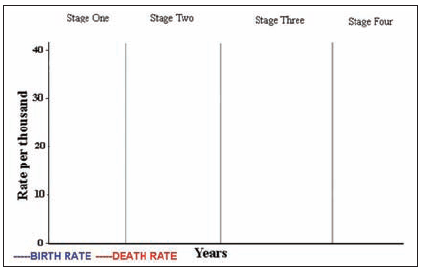 Population PyramidsAnalyze the structure and demographic characteristics in bullet points Stage OneStage TwoStage ThreeStage FourBirth RateDeath RateWhat’s going on?  Why?Condition of the total Population(Natural Increase)Examples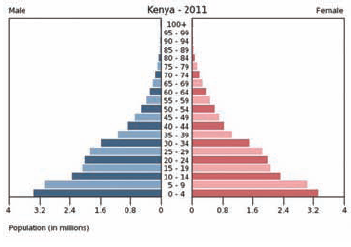 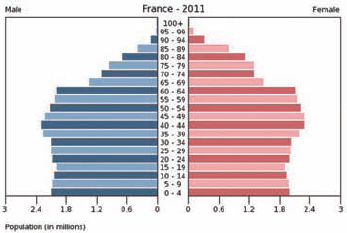 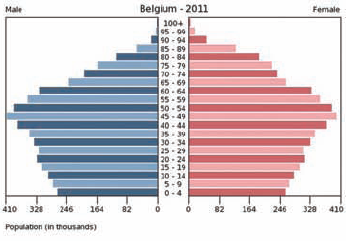 